В соответствии с Законом Санкт-Петербурга от 23.09.2009 года № 420-79 «Об организации местного самоуправления в Санкт-Петербурге», Уставом внутригородского муниципального образования Санкт-Петербурга муниципальный округ Лиговка-Ямская, а также в связи с поступившим в местную Администрацию внутригородского Муниципального образования Санкт-Петербурга муниципальный округ Лиговка-Ямская заключением Юридического комитета Администрации Губернатора Санкт-Петербурга от 06.09.2019 № 15-30-1049/19-0-0, местная Администрация внутригородского Муниципального образования Санкт-Петербурга муниципальный округ Лиговка-Ямская, ПОСТАНОВЛЯЕТ:	1.Признать утратившим силу Постановление местной Администрации внутригородского Муниципального образования Санкт-Петербурга муниципальный округ Лиговка-Ямская от 23.01.2018 года № 2 «Об утверждении положения «О порядке реализации местной Администрацией внутригородского Муниципального образования Санкт-Петербурга муниципальный округ Лиговка-Ямская вопроса местного значения: «Организация и проведение местных и участие в организации и проведении городских праздничных и иных зрелищных мероприятий на территории  внутригородского Муниципального образования Санкт-Петербурга муниципальный округ Лиговка-Ямская».2.Опубликовать настоящее постановление в официальном печатном издании Муниципального Совета Муниципального образования Лиговка-Ямская - газете «Лиговка-Ямская» и разместить в информационно - телекоммуникационной сети «Интернет» на официальном сайте Муниципального образования Лиговка-Ямская (ligovka-yamskaya.ru /лиговка-ямская.рф).3.Настоящее постановление  вступает в силу на следующий день после дня  его официального опубликования (обнародования).4.Контроль за выполнением настоящего постановления оставляю за собой.Исполняющий обязанностиГлавы местной Администрации                                                                       В.С. Бедрягин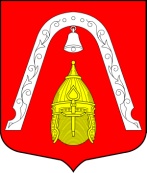 МЕСТНАЯ АДМИНИСТРАЦИЯВНУТРИГОРОДСКОГО МУНИЦИПАЛЬНОГО  ОБРАЗОВАНИЯСАНКТ-ПЕТЕРБУРГА МУНИЦИПАЛЬНЫЙ ОКРУГ ЛИГОВКА-ЯМСКАЯПОСТАНОВЛЕНИЕМЕСТНАЯ АДМИНИСТРАЦИЯВНУТРИГОРОДСКОГО МУНИЦИПАЛЬНОГО  ОБРАЗОВАНИЯСАНКТ-ПЕТЕРБУРГА МУНИЦИПАЛЬНЫЙ ОКРУГ ЛИГОВКА-ЯМСКАЯПОСТАНОВЛЕНИЕМЕСТНАЯ АДМИНИСТРАЦИЯВНУТРИГОРОДСКОГО МУНИЦИПАЛЬНОГО  ОБРАЗОВАНИЯСАНКТ-ПЕТЕРБУРГА МУНИЦИПАЛЬНЫЙ ОКРУГ ЛИГОВКА-ЯМСКАЯПОСТАНОВЛЕНИЕМЕСТНАЯ АДМИНИСТРАЦИЯВНУТРИГОРОДСКОГО МУНИЦИПАЛЬНОГО  ОБРАЗОВАНИЯСАНКТ-ПЕТЕРБУРГА МУНИЦИПАЛЬНЫЙ ОКРУГ ЛИГОВКА-ЯМСКАЯПОСТАНОВЛЕНИЕ07.10.2019№  42«О признании утратившим силу Постановления местной Администрации внутригородского Муниципального образования Санкт-Петербурга муниципальный округ Лиговка-Ямская от 23.01.2018 года № 2                                 «Об утверждении положения «О порядке реализации местной Администрацией внутригородского Муниципального образования Санкт-Петербурга муниципальный округ Лиговка-Ямская вопроса местного значения: «Организация и проведение местных и участие  в организации и проведении городских праздничных и иных зрелищных мероприятий на территории  внутригородского Муниципального образования Санкт-Петербурга муниципальный округ Лиговка-Ямская»«О признании утратившим силу Постановления местной Администрации внутригородского Муниципального образования Санкт-Петербурга муниципальный округ Лиговка-Ямская от 23.01.2018 года № 2                                 «Об утверждении положения «О порядке реализации местной Администрацией внутригородского Муниципального образования Санкт-Петербурга муниципальный округ Лиговка-Ямская вопроса местного значения: «Организация и проведение местных и участие  в организации и проведении городских праздничных и иных зрелищных мероприятий на территории  внутригородского Муниципального образования Санкт-Петербурга муниципальный округ Лиговка-Ямская»